Homework Sheet #8- Pre AP	             Name: 						Parent Signature:  					    Date:  		   Period: 			Show all work - NO CALCULATORS!				Due: 10/24Section 1						  Section 2						Section 3						  Section 4						1.   What factor is paired with 3 to give 51?1.   How many fourths are there in 2?2.     3  + 2 2.     Andrew has 5 dogs.  Each dog eats 2.5 pounds of food per week.  How much dog food does Andrew need per week?2.     Andrew has 5 dogs.  Each dog eats 2.5 pounds of food per week.  How much dog food does Andrew need per week?3.  Kyle ate  of a pizza, Jeff ate  of a pizza and Dennis ate  of a pizza.  How much more pizza did Kyle and Jeff eat than Dennis?  3.      Order the following from greatest to least:4.   Which benchmarks would          come between?4.     Order the following from greatest to least: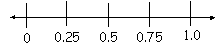 23.5%         .15            75%           	23.5%         .15            75%           	23.5%         .15            75%           	5.  Flight 125 has seats for 250 passengers.  On Flight 125, the airplane had only 100 passengers.  What fraction of the seats had passengers?5.     Order the following from least to greatest:    99%            99%            99%        1.     3   =   1.   Karen eats three-fourths of a cup of yogurt each day at lunch.  How much yogurt does she eat in a school week?2.    Phillip ate   of a large cheese pizza.  If there are 12 slices in a large pizza, how many slices did Philip eat?2. Elliot has 240 photographs.  The photo album he wants can hold 4 photos on each page.  If each album has 12 pages, how many albums does Elliot need for all of his photos?3.   357 ÷ 3.53.   If Ed’s lawnmower holds 4 gallons of gas and it has 1 ½ gallons in it, what fraction of the tank is empty?4. The Dallas Symphony presented a special program for Murphy Middle School.  Three-fourths of the four hundred students attended.  How many students attended?4.   If of the students have blue eyes;  of the students have brown eyes;  of the students have green eyes.  What fraction of the students do not have brown eyes?What fraction of the students do not have brown eyes?5.  There are 28 students in science class, 5 of them have blonde hair, 10 of them have brown hair and the rest have black hair.  In simplest form, generate a fraction of the students that have both blonde and black hair.  5.   Mr. Cash brought half of a pan of brownies to school yesterday.  He shared three-fourths of the remaining brownies with the chess club.  What fraction of the pan did the chess club members get?